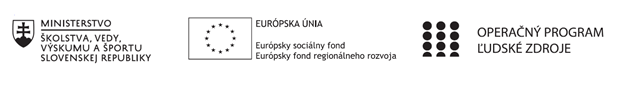 Správa o činnosti pedagogického klubu Príloha:  Prezenčná listina zo stretnutia pedagogického klubuPREZENČNÁ LISTINAMiesto konania stretnutia: Spojená škola, Jarmočná 132, Stará ĽubovňaDátum konania stretnutia: 25. 05. 2023Trvanie stretnutia: od 15.00 hod  do 18.00 hod	Zoznam účastníkov/členov pedagogického klubu:Meno prizvaných odborníkov/iných účastníkov, ktorí nie sú členmi pedagogického klubu  a podpis/y:Prioritná osVzdelávanieŠpecifický cieľ1.1.1 Zvýšiť inkluzívnosť a rovnaký prístup ku kvalitnému vzdelávaniu a zlepšiť výsledky a kompetencie detí a žiakovPrijímateľSpojená škola, Jarmočná 108, Stará ĽubovňaNázov projektuGramotnosťou k trhu práceKód projektu  ITMS2014+312011Z574Názov pedagogického klubu Klub praktického ekonómaDátum stretnutia  pedagogického klubu25. 05. 2023, štvrtok nepárny týždeňMiesto stretnutia  pedagogického klubuSpojená škola, organizačná  zložka OA, Jarmočná 132, Stará ĽubovňaMeno koordinátora pedagogického klubuIng. Kormanská  Jana Odkaz na webové sídlo zverejnenej správyhttps://oasl.edupage.org/a/gramotnostou-k-trhu-praceManažérske zhrnutie:Stručná anotáciaNa stretnutí členovia klubu  pracovali na príprave aktivít na hodiny. Vybrali si niektoré inovatívne metódy, ktoré sa dajú využiť pri osvojovaní učiva k vybraným témam v odborných ekonomických predmetoch. Zamerali sa na učivo podnikovej ekonomiky. Pripravili si podklady a priebeh hodiny. Kľúčové slová:  pedagogický klub, inovatívne metódyManažérske zhrnutie:Stručná anotáciaNa stretnutí členovia klubu  pracovali na príprave aktivít na hodiny. Vybrali si niektoré inovatívne metódy, ktoré sa dajú využiť pri osvojovaní učiva k vybraným témam v odborných ekonomických predmetoch. Zamerali sa na učivo podnikovej ekonomiky. Pripravili si podklady a priebeh hodiny. Kľúčové slová:  pedagogický klub, inovatívne metódyHlavné body, témy stretnutia, zhrnutie priebehu stretnutia:Zámerom  stretnutia, ktoré viedol  koordinátor činnosti klubu bolo téma stretnutiapríprava aktivít k vybranej inovatívnej metóde výučbydefinovanie problému Téma stretnutia:  Príprava aktivít k vybranej inovatívnej metóde výučbyDefinovanie problému Inovatívne metódy vedú žiakov k aktívnej práci, samostatnosti, tvorivosti, zlepšujú komunikáciu. Z množstva inovatívnych metód vybrali tie metódy, ktoré sú najvhodnejšie pri osvojovaní učiva v odborných ekonomických predmetoch: Brainstorming Žiaci mnohé myšlienky a nápady nepovedia nahlas, lebo sa boja, že sú neuskutočniteľné, bláznivé, zlé, smiešne, nie sú v súlade s tým, čo je napísané v učebniciach. Nechcú sa zosmiešniť, alebo sa ukázať ako hlúpi či nepraktickí. Toto však tvorivosti neprospieva, preto je potrebné prekonať sociálne a psychické bariéry, ktoré blokujú vznik nových, netradičných, originálnych nápadov. Problémové vyučovanieNa rozdiel od tradičného vyučovania, kde učiteľ odovzdáva žiakom hotové vedomosti, pri problémovom vyučovaní učiteľ stavia žiaka pred úlohy. Tieto predstavujú neznáme vedomosti a spôsoby činnosti. Učiteľ žiaka motivuje, usmerňuje hľadanie nových spôsobov a prostriedkov riešenia úlohy, pri hľadaní ktorých si žiaci osvojujú nové vedomosti a nové spôsoby činnosti. Pri problémovom vyučovaní žiak akoby sám objavoval poznatky (prvky systému a vzťahy medzi nimi)pri riešení problémových úloh, ktoré mu vytýči učiteľ, alebo na ktoré prichádza sám. Tým je podmienené tvorivé myslenie a schopnosti žiaka aplikovať teoretické poznatky do praktickej roviny.Pojmové mapovanieje vhodnou metódou pri sumarizovaní pojmov, či už po prebraní celku alebo v jeho priebehu, na zopakovanie a oživenie si pojmov potrebných na hodine. Je metódou, ktorej základným cieľom je naučiť žiakov neučiť sa pojmy iba mechanicky, ale aby si predovšetkým osvojili vzájomné vzťahy medzi pojmami. Tento proces sa nazýva aj "mind mapping" t.j. "mapa mysle".Intelektové hry Ide o metódu, do ktorej sú zaradené tie druhy hier, pri ktorých je zámerom dôjsť do cieľa ale dodržiavať pritom určité pravidlá. Patria sem napr. rôzne druhy tajničiek, slovných hračiek a skladačiek. Pri nich je zväčša potrebné, aby žiaci využívali už nadobudnuté vedomosti, logické myslenie a aj tvorivosť. Didaktické hry V tejto metóde ide o riadenú hravú činnosť, ktorú zaradíme do vyučovacieho procesu s určitým, vopred určeným didaktickým zámerom. Tento zámer slúži väčšinou na upevnenie učiva a na opakovanie známych už osvojených vedomostí.Hlavné body, témy stretnutia, zhrnutie priebehu stretnutia:Zámerom  stretnutia, ktoré viedol  koordinátor činnosti klubu bolo téma stretnutiapríprava aktivít k vybranej inovatívnej metóde výučbydefinovanie problému Téma stretnutia:  Príprava aktivít k vybranej inovatívnej metóde výučbyDefinovanie problému Inovatívne metódy vedú žiakov k aktívnej práci, samostatnosti, tvorivosti, zlepšujú komunikáciu. Z množstva inovatívnych metód vybrali tie metódy, ktoré sú najvhodnejšie pri osvojovaní učiva v odborných ekonomických predmetoch: Brainstorming Žiaci mnohé myšlienky a nápady nepovedia nahlas, lebo sa boja, že sú neuskutočniteľné, bláznivé, zlé, smiešne, nie sú v súlade s tým, čo je napísané v učebniciach. Nechcú sa zosmiešniť, alebo sa ukázať ako hlúpi či nepraktickí. Toto však tvorivosti neprospieva, preto je potrebné prekonať sociálne a psychické bariéry, ktoré blokujú vznik nových, netradičných, originálnych nápadov. Problémové vyučovanieNa rozdiel od tradičného vyučovania, kde učiteľ odovzdáva žiakom hotové vedomosti, pri problémovom vyučovaní učiteľ stavia žiaka pred úlohy. Tieto predstavujú neznáme vedomosti a spôsoby činnosti. Učiteľ žiaka motivuje, usmerňuje hľadanie nových spôsobov a prostriedkov riešenia úlohy, pri hľadaní ktorých si žiaci osvojujú nové vedomosti a nové spôsoby činnosti. Pri problémovom vyučovaní žiak akoby sám objavoval poznatky (prvky systému a vzťahy medzi nimi)pri riešení problémových úloh, ktoré mu vytýči učiteľ, alebo na ktoré prichádza sám. Tým je podmienené tvorivé myslenie a schopnosti žiaka aplikovať teoretické poznatky do praktickej roviny.Pojmové mapovanieje vhodnou metódou pri sumarizovaní pojmov, či už po prebraní celku alebo v jeho priebehu, na zopakovanie a oživenie si pojmov potrebných na hodine. Je metódou, ktorej základným cieľom je naučiť žiakov neučiť sa pojmy iba mechanicky, ale aby si predovšetkým osvojili vzájomné vzťahy medzi pojmami. Tento proces sa nazýva aj "mind mapping" t.j. "mapa mysle".Intelektové hry Ide o metódu, do ktorej sú zaradené tie druhy hier, pri ktorých je zámerom dôjsť do cieľa ale dodržiavať pritom určité pravidlá. Patria sem napr. rôzne druhy tajničiek, slovných hračiek a skladačiek. Pri nich je zväčša potrebné, aby žiaci využívali už nadobudnuté vedomosti, logické myslenie a aj tvorivosť. Didaktické hry V tejto metóde ide o riadenú hravú činnosť, ktorú zaradíme do vyučovacieho procesu s určitým, vopred určeným didaktickým zámerom. Tento zámer slúži väčšinou na upevnenie učiva a na opakovanie známych už osvojených vedomostí.Závery a odporúčania:a) vytvárať si databázu aktivít s využitím inovatívnych metód vo vyučovaníb) využívať nové technológie a aplikácie pri osvojovaní učivaZávery a odporúčania:a) vytvárať si databázu aktivít s využitím inovatívnych metód vo vyučovaníb) využívať nové technológie a aplikácie pri osvojovaní učivaVypracoval (meno, priezvisko)Mgr. Daniela JendrichovskáDátum25. 05. 2023PodpisSchválil (meno, priezvisko)Ing. Jana KormanskáDátum26. 05.  2023PodpisPrioritná os:VzdelávanieŠpecifický cieľ:1.1.1 Zvýšiť inkluzívnosť a rovnaký prístup ku kvalitnému vzdelávaniu a zlepšiť výsledky a kompetencie detí a žiakovPrijímateľ:Spojená škola, Jarmočná 108, Stará ĽubovňaNázov projektu:Gramotnosťou k trhu práceKód ITMS projektu:312011Z574Názov pedagogického klubu: Klub praktického ekonómač.Meno a priezviskoPodpisInštitúcia1. Ing. Jana Kormanská SŠ, Jarmočná 108, SL2.Mgr. Daniela JendrichovskáSŠ, Jarmočná 108, SL3.Ing. Iveta NovákováSŠ, Jarmočná 108, SLč.Meno a priezviskoPodpisInštitúcia